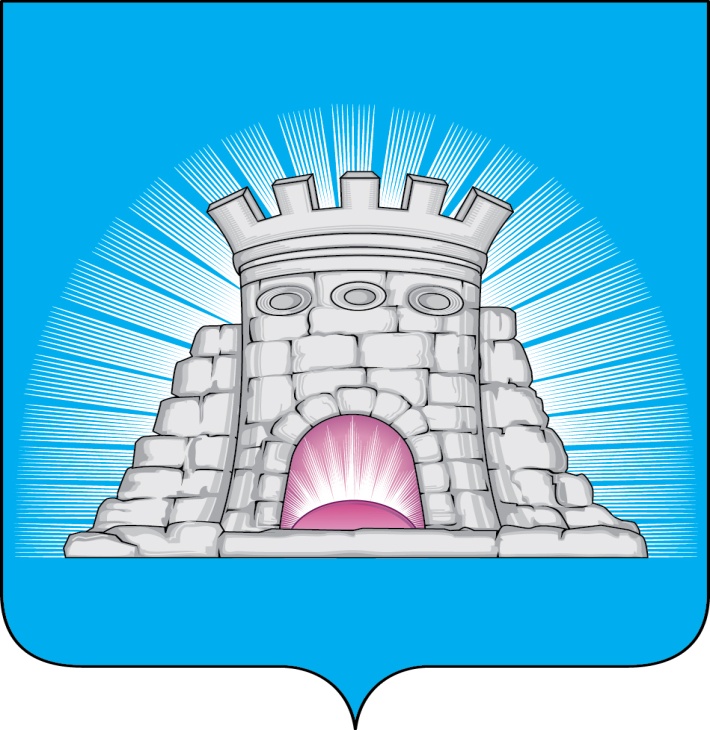 П О С Т А Н О В Л Е Н И Е13.09.2022         №  1670/9г.Зарайск                             О внесении изменений в постановление главы городского                             округа Зарайск от 01.06.2021 № 864/6 «Об утверждении                             перечня муниципальных учреждений, подведомственных                             комитету по культуре, физической культуре, спорту,                              работе с детьми и молодежью администрации                              городского округа Зарайск Московской области»         Руководствуясь постановлением главы городского  округа Зарайск от 01.08.2022 № 1386/8 «О внесении изменений в Устав муниципального бюджетного учреждения «Ерновский сельский дом культуры», Федеральным законом от 06.01.2003 № 131-ФЗ «Об общих принципах организации местного самоуправления в Российской Федерации», Уставом муниципального образования городской округ Зарайск Московской области,                                                   П О С Т А Н А В Л Я Ю:      1. Утвердить изменения в постановление главы городского округа Зарайск от 01.06.2021 № 864/6 «Об утверждении перечня муниципальных учреждений, подведомственных комитету по культуре, физической культуре, спорту,                    работе с детьми и молодежью администрации городского округа Зарайск Московской области» (прилагаются).      2. Настоящее постановление опубликовать в периодическом печатном издании – «Зарайский вестник» - приложении к общественно-политической газете   «За новую жизнь» и разместить на официальном сайте администрации городского округа Зарайск Московской области в сети «Интернет» .     3. Контроль за исполнением настоящего постановления возложить на заместителя главы администрации городского округа Зарайск Гулькину Р.Д.Глава городского округа     В.А. ПетрущенкоВерно:Начальник службы делопроизводства  Л.Б. Ивлева13.09.2022                                                                                                                   009516Послано: в дело, прокуратуру, Гулькиной Р.Д., юридический отдел,  комитет по КФКСР с Д и М, отдел по ГО, ЧС и АТД, СВ со СМИ, газета «За новую жизнь».8 496 66 2-40-48 									Приложение УТВЕРЖДЁНО                                                                                                             									постановлением главы 									городского округа Зарайск 									от 13.09.2022 № 1670/9          Изменения в постановление главы городского округа Зарайск      от 01.06.2021 № 864/6 «Об утверждении перечня муниципальных  учреждений, подведомственных комитету по культуре, физической культуре,        спорту, работе с детьми и молодежью администрации городского                            округа Зарайск Московской области»     1. Перечень муниципальных  учреждений, подведомственных комитету по культуре, физической культуре, спорту, работе с детьми и молодежью администрации городского  округа Зарайск Московской области» изложить в следующей редакции:1. Муниципальное бюджетное учреждение «Дворец культуры имени В.Н. Леонова».2. Муниципальное бюджетное учреждение «Центр досуга «Победа» г. Зарайска».3. Муниципальное бюджетное учреждение «Дворец спорта «Зарайск»».4. Муниципальное бюджетное учреждение «Подростково-молодежный клуб «Витязь».5. Муниципальное бюджетное учреждение «Зарайский ледовый спортивный комплекс».6. Муниципальное бюджетное учреждение культуры «Централизованная библиотечная система городского округа Зарайск».7. Муниципальное бюджетное учреждение «Дом культуры поселка «Зарайский» с филиалами: - Макеевский сельский дом культуры;- Авдеевский сельский дом культуры;- Летуновский сельский дом культуры; - Больше-Белынический сельский клуб; - Каринский сельский дом культуры;- Зимёнковский сельский клуб.8. Муниципальное бюджетное учреждение «Ерновский сельский дом культуры» с филиалами: - Масловский сельский дом культуры; - Гололобовский сельский дом культуры; - Козловский сельский клуб;- Новосёлковский сельский дом культуры.9. Муниципальное бюджетное учреждение «Мендюкинский сельский дом культуры» с филиалами: - Октябрьский сельский дом культуры;- Протекинский сельский дом культуры; - Солоповский сельский клуб;- Овечкинский сельский клуб.10. Муниципальное бюджетное учреждение «Чулковский сельский дом культуры» с филиалами: - Алферьевский сельский дом культуры;- Верхне-Масловский сельский клуб;- Журавенский сельский дом культуры;- Иванчиковский сельский клуб. 